Today my schedule will be:Today my schedule will be: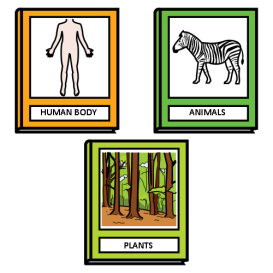 Science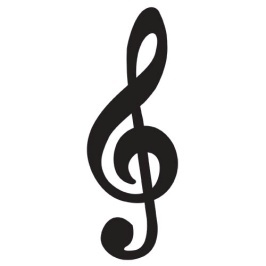 Music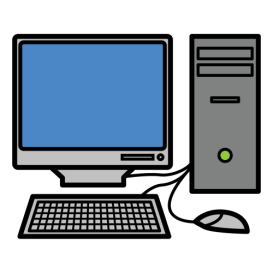 Computer Time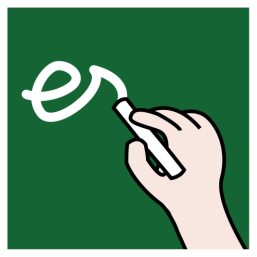 Writing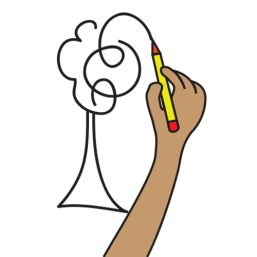 Drawing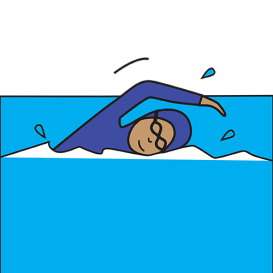 Swimming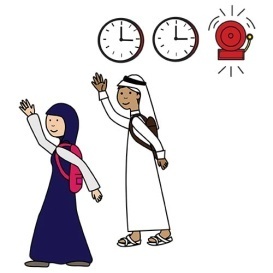 Home time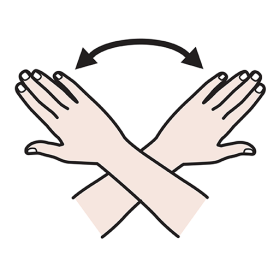 Finished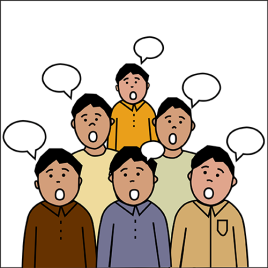 Group work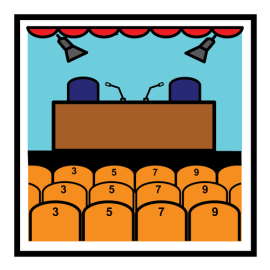 Assembly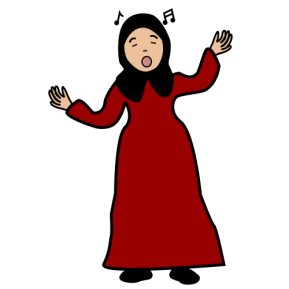 Singing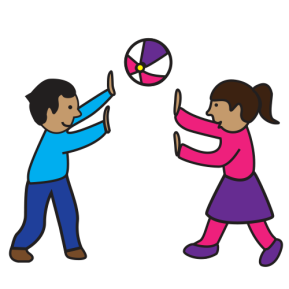 Free play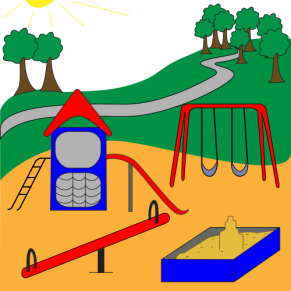 Outdoor play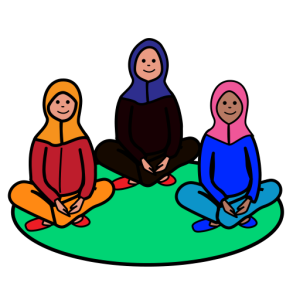 Floor time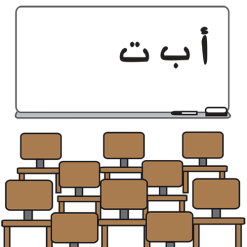 Arabic Class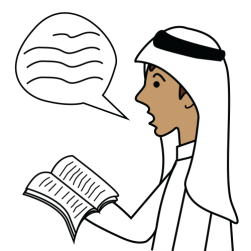 ReadingMath Class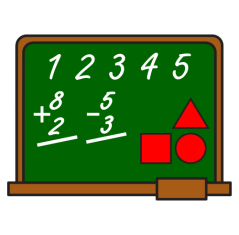 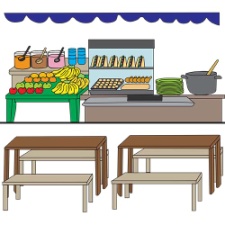 CanteenPrayer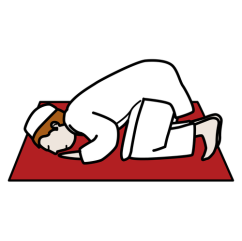 Islamic Studies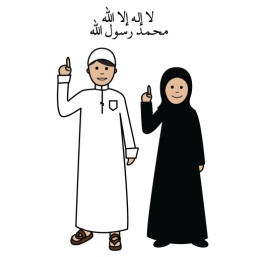 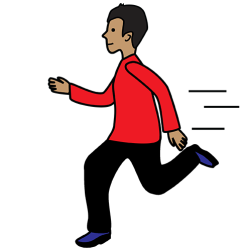 SportArabic Class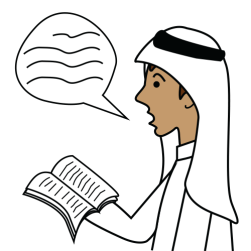 ReadingMath ClassLunch TimePrayerIslamic StudiesSport